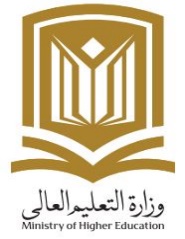 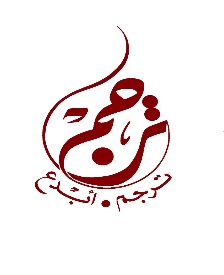 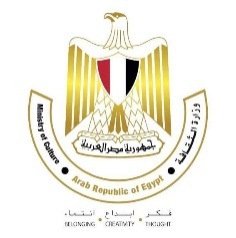 إستمارة تسجيلمسابقة الترجمة لشباب الجامعاتأولا: شروط التقدم للجائزة: ( يرجى قراءة تلك الشروط بعناية)ثانيا: بيانات الجامعة والكلية: ثالثًا: معلومات عن المترجمرابعًا بيانات :المشرف على الترجمة:خامسًا: بيانات العمل المراد ترجمته إلى العربية:نبذة عن مؤلف العمل:تعريف بالعمل المترجم وأسباب اختياره فيما لا يزيد عن ألف كلمة.أقر أنا المسجل للبيانات بأن جميعها صحيح ومطابقة للواقع، وأنني اطلعت على شروط المسابقة وملتزم بها، وفي حالة ثبوت عدم صحة أية بيانات أو الإخلال بالشروط تعتبر المشاركة لاغية. يقتصر التقدم للمسابقة على طلاب الدراسات العليا من أقسام اللغات بالجامعات الحكومية المصرية.لا يزيد عمر المتقدم للجائزة وقت التقدم للجائزة عن 35 سنة. يقتصر التقدم للمسابقة على التسجيل من خلال استمارة التقدم على الموقع الإلكتروني الخاص بالمسابقة فقط .تشكيل فريق الترجمة بحد أقصى خمسة أشخاص من الجامعة نفسها للعمل الواحد، مع الالتزام التام بموعد تسليم العمل.يحق لكل جامعة ترشيح فريق ترجمة واحد عن كل لغة. لا يحق لفريق الترجمة التقدم لترجمة أكثر من عمل واحد. لا يجوز للمترجمين نشر الترجمة أو أي جزء منها خلال فترة المسابقة.لا يجوز للمترجمين الفائزين بالمسابقة نشر العمل المترجم إلا من خلال المركز القومي للترجمة.لا يحق للفائز بجائزة المسابقة التقدم بالعمل نفسه لأى من مسابقات الترجمة الأخرى قبل انقضاء خمسة أعوام.تتم الترجمة من اللغة المعنية مباشرة إلى اللغة العربية دون لغة وسيطة.لا يجوز التقدم بأعمال سبق لها الفوز بجوائز فى الترجمة، أو مقدمة لنيل جائزة من جهة أخرى فى الوقت نفسهجميع المعلومات الخاصة بالمسابقة يتم الإعلان عنها من خلال الموقع الإلكتروني الخاص بالمسابقة ولن يلتفت لأي شيء يخالف الوارد بالموقع. ضرورة الإلتزام  الكامل بشروط المسابقة وبالموعد النهائي  للتقدم ولتسليم الأعمال. الجامعــة :الكليــــــة:القســــــم:اللغـــــــة:الاسم:المؤهل الدراسي وتاريخ الحصول عليه:الجنسية:                                                   تاريخ الميلاد:الرقم القومي:الوظيفة:العنوان البريدى:البريد الإلكترونى:تليفون محمول: الاســـــــــــــــــــــــــــم:القســــــــــــــــــــــــــم:الدرجـــــــة الوظيفيــة:المحمـــــــــــــــــــــول: البريد الألكترونـــــــي:عنوان العمل الأصلى:عنوان العمل باللغة العربية:اللغة المترجم عنها:مؤلف العمل:سنة نشر العمل (طبعة أولى):جهة النشر: